Norsk RedaktørforeningNils E. Øy 2012-04-15 – versjon 7Orientering til NR-medlemmer om 22. juli-rettssakenDenne orienteringen inneholder følgende punkter:Tidsplan og kjøreplan for rettssakenOffentlighetsspørsmål i Oslo tinghus og i 17 lokale tinghusTillatelse til delvis fotografering og opptak – pool-ordningerOslo tinghus, praktiske spørsmålPressesentrene i Oslo tinghus, på Hotel Bristol og i VG-auditorietPressebriefingerNoen presseetiske betraktningerVEDLEGG:Kjøreplan – oversiktSakens nøkkelopplysningerSkisse over 2. etasje i Oslo tinghusSkisse over hovedforhandlingssalen (sal 250)Orientering fra NRK om TV-poolOrientering fra NTB Scanpix om foto-poolOslo tingretts avgjørelse om foto-pool i åpningsukenRåd fra BarneombudetOslo tingretts beslutning om delvis tillatelse til fotografering og opptakTidsplan og kjøreplan for rettssakenSaken starter altså i Oslo tinghus mandag 16. april kl 09.00 (som blir normal fast starttid alle rettsdager) Saken er beregnet å ta ti uker eller totalt 41 rettsdager. Normal avslutning på rettsdagene er satt til klokken 16.00, men dette kan variere fra dag til dag med tanke på at retten gjerne vil avslutte noe som er påbegynt. Rettsmøtene kan altså komme til å slutte litt før eller fortsette en tid ut over klokken 16.00.Retten vil bruke alle ukens fem virkedager i hele perioden, men det er lagt inn rettsfrie dager etter 1. og 17. mai, som er onsdag 2. mai og fredag 18. mai. Du finner tidsplanen på rettens hjemmeside, her:http://www.domstol.no/no/Enkelt-domstol/22-7/Publikum1/Tidsplan/Normalt er det altså beregnet at rettsforhandlingene avsluttes i uke 25 med prosedyrer torsdag 21. og fredag 22. juni. Dato for domsavsigelse er ikke fastsatt på forhånd, men det er antatt at retten har en siste frist for domsavsigelse fredag 20. juli.Dommerne i saken har gjort det klart at de vil markere tydelig, med klubbeslag og informasjon, når retten starter og når det tas pauser. Dette har blant annet betydning i forhold til når tillatelser til fotografering/opptak starter og opphører, og kan også markere eventuelle andre grenser for offentlighet i rettsforhandlingene. På grunn av det store antall personer som eventuelt skal ut og inn av hovedforhandlingssalen vil det ikke bli normal pausehyppighet i rettsmøtene. Det legges i utgangspunktet opp til en pause før lunsj og en etter, på cirka 20 minutter. Lunsjpausene blir normalt en time.Borgarting lagmannsrett har opplyst til NTB at en eventuell ankebehandling over tingrettens dom i saken vil bli berammet til å starte 15. januar 2013.Offentlighetsspørsmål i Oslo tinghus og i 17. lokale tinghusOffentlighetsspørsmål som går på fotografering og opptak for radio og fjernsyn er omtalt i punkt c) og i vedlegg 5, 6 og 8.Meldinger til alle som har fått akkreditering er nå sendt ut fra Oslo tingrett. I alt er det innmeldt ca 1.500 navn fra 220 søkere, men dette også reserver etc. Det antas at på det meste vil det være rundt 860 mediefolk samtidig i tinghuset og i de eksterne pressesentrene i Oslo. Dette gjelder den første uken. Søknader er kommet fra 84 norske og 126 utenlandske medier (derav 29 nordiske), samt en del forlag, forskningsinstitusjoner m.v.Som hovedforhandlinger flest vil rettssaken i utgangspunktet gå for åpne dører, men adgangen til hovedforsamlingssalen (rettssal 250 i Oslo tinghus) og til andre rettssaler i Oslo og 17 tinghus rundt i landet der saken skal TV-overføres direkte, blir regulert på grunn av plasshensyn. NRK produserer hele overføringen til to skjermer i hver sal.I Oslo tinghus vil hele 2. etasje (der sal 250 ligger) være forbeholdt sakens aktører, etterlatte, vitner, følgepersoner og bistandsadvokat, samt mediene. I denne etasjen blir egne saler forbeholdt overlevende, pårørende og bistandsadvokater. Pressen vil ha pressesenter i sal 227 under hele rettssaken. Sal 207 vil trolig skifte noe mht bruk (se bilag 3, der stripet sal betyr blandet bruk). Det blir egen adgangskontroll til 2. etasje.Publikum blir henvist kun til 1. etasje. Mediefolk vil også ha mulighet til å følge direkte overføringer i de ”ytre” pressesentrene på Hotel Bristol (åpent de to første ukene) eller i VG-auditoriet (åpen under hele rettssaken). Hovedspråk på Hotel Bristol vil være engelsk, men norsk språk i øretelefoner.I de 17 lokale tinghus som mottar direkte overføringer av saken vil offentligheten være den samme som for selve hovedforhandlingen, men her har altså Oslo tingrett besluttet at medier og publikum ikke vil få adgang, fordi plassene skal forbeholdes overlevende, pårørende og bistandsadvokater. NP og NR har bedt tingretten gjøre om på beslutningen, men det synes ikke som Oslo tingrett vil åpne for dette. Tvert imot har tingretten 30. mars 2012 fastsatt endelig at mediene ikke får adgang til overføringer til lokale tinghus, med unntak for Nord-Troms tingrett i Tromsø. Det blir et eget presserom med tilsvarende visning som i presse-sentrene i Oslo. Akkreditering i Tromsø – med i utgangspunktet to plasser til hver redaksjon - skjer direkte til tingretten der. Akkrediteringsønske må sendes til nord-troms.tingrett@domstol.no innen 11. april. Kontaktpersoner er Harald Tore Roaldsen og Frode Vik.For alle rettssalene – både hovedsalen og alle steder der direkte overføring skjer – gjelder ellers reglene i domstollovens kapittel 7 for rettsmøter. Hvis dommerne i hovedsalen nedlegger referatforbud for deler av saken, vedtar å lukke dørene eller gir pålegg om taushetsplikt, gjelder dette for alle som er til stede i alle saler. Alle salene er også omfattet av fotograferings- og opptaksforbudet i loven, men supplert med de tillatelser som retten har gitt i beslutning av 9. mars 2012 (se punkt c og bilag 9). Etter bestemmelsen i domstolloven §131a gjelder ikke dette for private lydopptak under rettsmøtet. Det er altså adgang til å gjøre rene lydopptak, f eks for journalister som ønsker dette som støtte for sine referater og kommentarer. Det er imidlertid straffbart å offentliggjøre lydopptaket helt eller delvis gjennom kringkasting, for deler som det ikke er gitt tillatelse til.NP og NR har anket avgjørelsen om å nekte opptak av tiltaltes forklaring og det er godt håp om at anken kan bli avgjort før rettssaken starter. NP og NR har også bedt tingretten gi tillatelse til overføring av de sakkyndiges forklaring, forklaringer fra karaktervitner som er offentlige personer, samt foreta en ny vurdering om å tillate overføring av Breiviks forklaring som ikke angår selve drapshandlingene. Også denne henvendelsen er det ventet at tingretten vil klare å behandle før hovedforhandlingen starter.Retten vil ha vakter i alle saler der rettsforhandlingene vises for å påse at det ikke gjøres fotografering eller opptak i strid med loven.Det er lite sannsynlig at det kommer særlig omfattende innskrenkninger i åpenheten i selve rettsforhandlingene. I forarbeidene til domstolloven er det uttalt at det svært sjelden vil være aktuelt å lukke dørene under hovedforhandlinger (domstolloven §125). Før man eventuelt går til et slikt skritt oppfordres det å vurdere nøye om det er tilstrekkelig med i stedet å gi et delvis referatforbud fra rettsforhandlingene (domstolloven §129). Slike innskrenkninger kan tenkes aktuelle i 22. julisaken først og fremst i tilknytning til vitner som skal forklare seg om taushetsbelagte opplysninger, blant annet ved forklaring fra de sakkyndige. I slike tilfeller kan §125 være aktuell, men med anledning for retten til å gi adgang for mediene til å være til stede bak lukkede dører (§128), eventuelt kombinert med referatforbud (§129) eller pålegg om taushetsplikt (§127)Medienes talspersonerI denne forbindelse minner vi om at NP og NR, etter oppfordring fra domstolen, har oppnevnt tre personer som ”medienes talspersoner”. Disse vil normalt bli bedt om å uttale seg på forhånd om eventuelle innskrenkninger i rettsakens åpenhet. De tre er:Harald Stanghelle, Aftenposten – tlf 906 00 006 - harald.stanghelle@aftenposten.noJens Chr. Nørve, TV2 – tlf 922 39 710 – JensChristian.Norve@tv2.noOle Kr. Bjellaanes, NTB – tlf 917 51 042 - ole.kristian.bjellaanes@ntb.noHarald Stanghelle er utpekt som leder for gruppen. Oppstår det forhold som du som medie-akkreditert til rettssaken mener at ”medienes talspersoner” bør ta opp med retten eller med domstolens ledelse, så bør du ta kontakt med en av dem.Tillatelse til delvis fotografering og opptak – pool-ordningerNP og NR søkte som kjent om en omfattende tillatelse til å fotografere og til å gjøre opptak for radio og fjernsyn under rettsforhandlingene. I rettens avgjørelse (bilag 9) er det gitt begrensede tillatelser til TV-opptak av deler av rettsforhandlingene, ved at mediene bruker de signalene som NRK likevel produserer på oppdrag fra Oslo tingrett. NRK bruker seks kameraer i hovedsalen til denne produksjonen.Rettssakens åpning, opplesing av tiltalebeslutningen, aktors innledningsforedrag (med unntak for et video-opptak og en lydlogg), forsvarers merknader til innledningen, samt spørsmål og svar mht om tiltalte sier seg skyldig eller ikke.Forklaringer fra såkalte ”profesjonelle vitner” har retten delvis åpent for i den seneste avgjørelsen fra fredag 13. april (se avgjørelsen her). Retten vil komme tilbake til ytterligere vurderinger når hele vitnelisten er klar.Sakkyndiges forklaringer vil også bli tillatt overført, med visse forbehold for deler av rapporten som kan ha taushetsbelagte opplysninger.Avsluttende prosedyrer tillates kringkastet i sin helhet.Domsavsigelsen foregår etter at ”forhandlingen” i straffesaken er avsluttet, slik at det ikke er noe forbud mot fotografering/opptak her – men retten forutsetter at mediene gjør bruk av pool-tilbudene til sin formidling.Det er dessuten gitt adgang til pool for stillbildefotografering slik:Pool-fotografering tillates for to fotografer fra Scanpix under de delene av hovedforhandlingen hvor det er gitt tillatelse til film- og lydopptak, og at forbudet for øvrig står ved lag.Det gis ikke tillatelse til å fotografere sensitivt skriftlig bevismateriale som vises på storskjerm, som f eks legeerklæringer og obduksjonsrapporter.Åpningsdagen gis tillatelse til 12 stillbilde- og web-tv-fotografer til å fotografere før retten settes og i 15 minutter etter at retten er satt, etter nærmere anvisning fra domstolen.De neste dagene i åpningsuken gis tillatelse på samme vilkår til 10 fotografer fra ulike medier til å filme/fotografere før retten settes. Tillatelsen gjelder kun én fotograf per medium og det skal ikke være kabling eller livesending tillatter etter klokken 0830, med mindre det brukes trådløse kameraer. Da kan det sendes live helt fram til retten settes om morgenen. Disse dagene omfatter ikke rett til fotografering i pauser eller etter at retten er hevet på ettermiddagen, men åpnes igjen under pressebriefingen. Mens retten er satt er blitz eller lyssetting ikke tillatt, og det skal bare brukes stillegående kameraer.Fotograferingen må opphøre straks tiltalte, fornærmede eller andre ikke-profesjonelle vitner skal innta vitneboksen.Denne del av tillatelsen vil bli vurdert fortløpende av retten og vil være avhengig av hvordan fotograferingen påvirker åpningen av rettsdagene.Det er opplyst fra tingretten at tiltalte vil bli ført inn i salen og til sin plass der før retten settes. Det er opplyst at han vil sitte i forreste rekke ved tiltalebordet normalt, at han går til vitneboksen når han skal forklare seg og at han vil sitte i bakre rekke ved tiltalebordet når andre vitner inntar vitneboksen.Generelt om begge tillatelsenes begrensninger og vilkår har retten uttalt:Film- eller stillbildeopptak av publikum (fornærmede, etterlatte) omfattes ikke av tillatelsen til å filme eller fotografere under rettsforhandlingene. Det blir lagt ut kart i hovedrettssalen der sonen med publikumsplasser er market. (Begrensningene gjelder ikke før rettsmøtet settes og etter at rettsmøtet er hevet, men mediene bør være oppmerksom på grupper som har sterke ønsker om ikke å bli filmet/fotografert.)Den enkelte redaksjon som skal formidle TV- og radiosignaler direkte, må selv legge inn redigeringstid hvis man mener at det er behov for det.Ved eventuelle referatforbud og/eller lukking av dørene vil fotografering og opptak til kringkasting ikke kunne gjennomføres.Retten understreker at tillatelsen eller vilkårene når som helst kan endres eller trekkes tilbake.Retten minner om at fotografering og opptak av tiltalte bare kan skje enten a) under rettsforhandlingene når retten har gitt tillatelse eller b) før retten settes, i pauser og etter at retten er hevet, dersom tiltalte samtykker. Tiltaltes forsvarere har i dag, søndag 15. april, opplyst til oss at han samtykker til fotografering under hovedforhandlingene og opphold i tinghuset. Eventuelle sanksjoner for overtredelse av foto- og opptaksforbudet i domstolloven §131a eller overtredelsene av rammene i tillatelsen gitt av retten, kan være straff i form av bøter. Dette kan skje i form av rettergangsbot gitt av retten selv mens saken pågår eller ved forelegg gitt av politiet. Retten sier dessuten i tillatelsen at overtredelser også kan føre til at akkrediteringen for journalister tilknyttet medier som publiserer opptak i strid med rettens tillatelse blir inndratt.Pool-ordningene: Det er pressen selv som organiserer poolene som gjennomfører opptak for kringkasting og stillbildefotografering. I denne saken er det NP og NR som har forestått søknad om tillatelser og som organiserer poolene på vegne av mediene. For TV-mediene (vanlig TV og web-TV) er det NRK som forestår opptak og formidling av signaler, ved at de signalene som NRK ellers produserer for Oslo tingrett gjøres tilgjengelig i poolen for de deler som retten gir tillatelse til. Det enkelte medium som kjøper tilgang til signalene og formidler dem, har selvsagt fullt ansvar for det som de selv velger å sende ut på egne plattformer. Som foran nevnt har retten forutsatt en viss forsinkelse av signalene med tanke på muligheten for en viss redigering. Om øvrige betingelser viser vi til NRK, og til vedlagt orientering (bilag 5).For stillbildefoto er det NTB Scanpix som er valgt som pool-fotograf. Etter tillatelsen vil NTB Scanpix ha to fotografer på faste plasser i salen og som har tillatelse til å fotografere samtidig med at det er gitt tillatelse til opptak for kringkasting.  Om betingelsene for deltakelse i poolen viser vi til vedlagte orientering (bilag 6 og 7).Oslo tinghus – praktiske spørsmålOslo tinghus skal ta i mot et stort antall personer ekstra – i tillegg til de som skal til andre rettssaker som pågår samtidig i huset. Av sikkerhetshensyn skal alle som skal inn i huset gjennomgå ”flyplasskontroll”, med skanning av alle bager, vesker og utstyr som medbringes. Dette vil ta tid når nærmere 1000 personer skal inn i forbindelse med rettssaken, selv om starten for øvrige rettssaker i huset er utsatt til kl 09.30 eller senere, for å spre køene noe. Kø bør man uansett være forberedt på, og det blir ”like køer” for alle – ingen former for VIP-innganger for mediefolk. I tillegg til sikkerhetskontroll i telt utenfor inngangen til tinghuset, er det også adgangskontroll både til 2. etasje og til hovedrettssalen.Det er lurt å være ute i svært god tid, særlig den første uken!ÅpningstiderOslo tinghus vil være åpent fra 0700 til 1800, men pressesenteret i tinghuset vil være åpent fra 0700 til 2000. Det betyr at man kan arbeide der fram til stengetid klokken 2000, men man kan ikke komme inn i tinghuset etter klokken 1800.Hovedrettssalen åpnes kl 0800, rettsforhandlingene starter klokken 0900. Pressesenteret i Hotel Bristol vil ha åpningstid fra klokken 0715 til klokken 1945. Pressesenteret i VG-auditoriet har åpningstid fra 0800 til 1800. Det er manuell adgangskontroll i pressesentrene utenfor tinghuset, men ikke sikkerhetskontroll.Det er selvsagt en fordel – som på flyplasser – å fjerne alt som kan ”pipe” fra lommene når man skal gå gjennom sikkerhetskontrollen. Det er også en fordel å ha minst mulig ekstra bagasje med seg ut og inn. I denne forbindelse er det viktig å være oppmerksom på de ekstra køene som kan oppstå særlig i lunsjpausen, hvis alle skal ut, oppsøke et spisested og inn igjen i løpet av en snau klokketime. Det er ikke mulig! Publikumskantinen vil legge til rette for at man kan ”abonnere” på mat, for å gjøre serveringen effektiv i lunsjpausen. (Se nedenfor om praktiske ordninger mht avtale med serveringsstedet).Her er liste over hva man ikke kan ta med og noe om hva som kan tas med:Skytevåpen/ammunisjon/imitasjoner av skytevåpen Elektrosjokk våpen Skarpe gjenstander/våpenStumpe gjenstander som kan benyttes som våpenSprengstoffGasserBrennbare og eksplosive stofferGiftige/etsende stofferLaserpekerPapir/papp kaffekopperTermosStore kolli Legg også merke til at drikke kun kan tas med i uåpnede flasker. Det er altså ikke lov med termosflaske eller drikke i pappbeger.Det er mulig å la utstyr bli værende i tinghusets 2. etasje, for å slepe tunge ting inn og ut gjennom sikkerhetskontrollen, men det skjer i så fall på eget ansvar, opplyser tingretten.Du kan se nærmere beskrivelse av adgangskontrollen på tingrettens hjemmeside, under denne lenken:http://www.domstol.no/no/Enkelt-domstol/22-7/Publikum1/Adgangskontroll-i-Oslo-tinghus/Både inn- og utsjekking!!NB: Ved sikkerhetskontrollen og adgangskontrollen kan du – fordi noen journalister torsdag la kortene sine ut på internett – bli krevd også for godkjent id-kort, for eksempel pass, sertifikat, bank-id eller postens id-kort.Inne i tinghuset begrenses adgangen også til 2. etasje, slik at bare det antall medarbeidere som hver enkelt redaksjon har fått akkreditering slipper inn. Hvert adgangskort er personlig, med bilde og individuell kode som skal skannes når du skal opp til 2. etasje og deretter også hvis din redaksjon er akkreditert til hovedrettssalen. Dette betyr f eks at dersom en femte medarbeider fra Dagsposten kommer og vil inn i 2. etasje, vil vedkommende bli avvist dersom redaksjonen bare er akkreditert for fire. Tilsvarende adgangskontroll blir det også til hovedrettssalen (rettssal 250), der redaksjonene får merkede sitteplasser hver dag. Det er derfor viktig at den som har særlig akkreditering til 2. etasje generelt og til hovedrettssalen, også sørger for å ”skanne” seg ut igjen, både når man forlater salen og forlater etasjen. Gjør man ikke det, vil adgang være blokkert for andre kolleger fra samme redaksjon. Kart/liste over hvilke plasser den enkelte redaksjon er tildelt i hovedrettssalen i Oslo tinghus er lagt ut på hjemmesiden for rettssaken fredag 13. april.Også i presse-senteret i tinghuset (sal 227) vil det være merkede plasser for en del større redaksjoner.Husk at alle som har akkreditering til selve tinghuset, og som ikke skal bruke en eller flere plasser i perioder, må melde fra om dette til tingrettens informasjonsfolk. Gjør man ikke det, kan akkrediteringen gå tapt.Informasjonsseksjonen for 22. julisaken har et eget kontor i 2. etasje, der vitnehjelpkontoret vanligvis holder til – til høyre for kantinen.Ikke alle får akkreditering til Oslo tinghus, men vil da være akkreditert til pressesenteret i Hotel Bristol og/eller VG-auditoriet.  Bristol-senteret vil være åpent fra og med torsdag 12. april til og med fredag 27. april. Her er det beregnet plass til omkring 370 mediefolk, mens VG-auditoriet har sitteplass til rundt 100.Kantine i 2. etasje i tinghusetOslo tingrett har lagt til rette for en del ekstra service og kapasitet for tilgang til automater med enkle matretter og for forfriskninger, slik at det er unødvendig å bringe dette med seg – med mindre det er nødvendig pga spesialdiett. Kantinen i 2. etasje har åpningstid fra 0800 til 1630, men utover dette er det altså en del automatservice. Det er Stockflet som driver kantinen og redaksjoner som vil gjøre avtale om serveringsordninger for sine medarbeidere kan ta kontakt med marked- og produktsjef Kjetil Gundersen i ”Stockfleths kaffe og te på telefon   +47 46686939 (www.stockfleths.as - facebook.com/Stockfleths),Det er ikke adgang til å ta med mat eller drikkevarer inn i hovedrettssalen.Husk at tinghuset er forholdsvis trangt og det er beregnet at godt over 800 mennesker skal oppholde seg bare i 2. etasje samtidig, selv om flesteparten en stor del av tiden vil sitte på sine stoler. Det gjør at trengselen antakelig vil bli stor i pausene, særlig ved de ikke alt for mange toalettene i bygningen . Inn- og utgang til hovedforhandlingssalen blir særlig trang og i dette området vil det være restriksjoner mht intervjuer, livesending mv, både på grunn av sikkerhet, plasshensyn og hensynet til overlevende og pårørende som vil trafikere samme område. Disse områdene vil bli skiltet av tingretten.Mediefolk bruker mye utstyr som krever nett-tilgang og strøm. Tingretten har lagt til rette for økt kapasitet både for kabeltilknytning til nett, for trådløst nett og for økt kapasitet på mobilnettet. Likevel bør det manes til forsiktighet med hensyn til å belaste trådløse nett med tunge overføringer. Også mulighetene for å få ladet batterier til mobiltelefoner, pc’er og annet batteridrevet utstyr er begrenset og den som kan, bør sørge både for full-ladede batterier hver dag og gjerne også flere ekstra-batterier om mulig. Det blir kamp om lademulighetene.Passord til trådløst nettverk i Oslo tinghus får du i rettens informasjonskontor like ved kantinen. I pressesenteret i Hotel Bristol får du passordet ved informasjonsdesken i senteret.Hovedforhandlingen blir tolket til engelsk, som i hovedsalen (sal 250) er tilgjengelig via øretelefoner med uttak på første og bakerste rad. I pressesenteret i tinghuset er det noen uttak langs veggene i rommet, i tillegg til trådløse.Det er ingen restriksjoner på bruk av pc eller annet tilsvarende utstyr i rettssalene, men sørg for at lyd er slått av. Det er ingen restriksjoner på bruk av cover-it-live eller lignende. Eneste begrensning her er at man lager lyder eller oppfører seg slik at retten mener at du forstyrrer rettsforhandlingene – og som kan være grunnlag for å bli vist ut av rettslokalet.Publikum (over 18 år) kan følge rettssaken i Oslo tinghus når det er ledige plasser i publikumssalen i 1. etasje. Adgangskort (dagspass) vil bli delt ut i Borgarting lagmannsrett (Munchs gate 4) dagen før. For mandag 16. april kan adgangskort hentes fredag 13. april.PressebriefingerTingretten tar sikte på å holde pressebriefinger etter rettsmøtene, der mediene kan møte aktoratet, forsvarere og bistandsadvokater, samt eventuelt også representanter for domstolen. Rettens dommere vil ikke delta. Briefingene vil bli arrangert i hovedrettssalen. Medier som ellers ikke er akkreditert til Oslo tinghus vil få adgang når pressebriefingene skal holdes.Tidspunktet for briefingene vil variere og avhenge av når rettsmøtet slutter den enkelte dag. Normalt tas det sikte på 30 til maks 45 minutter etter at retten er hevet. TV-pool-signalene fra NRK vil gå ut også under pressebriefingene.Det regnes med at behovet for daglige briefinger er over etter en uke eller to, men at det trolig kan oppstå igjen på enkeltdager senere under rettssaken. Varsel om senere briefinger vil bli gitt på hjemmesiden, via epost til kontaktpersonene som er akkreditert og på tingrettens twitter-konto.Noen presseetiske betraktningerDet er sagt om 22. juli-saken at den reiser nye og store presse-etiske dilemmaer. Jeg er vel ikke helt enig i at det er så mange nye, rent bortsett fra at det er stort volum på saken og den kalde råskapen som gjerningsmannen har stått for. Men heldigvis er det, tross alt, ikke viktig for selve rettssaken og for rettsreferatene, å dvele ved alle de grufulle detaljene i denne saken. Gjerningsmannen har vedgått at han står bak forbrytelsene, slik at rettssaken først og fremst – for ikke å si bare – handler om å få avgjort om tiltalte skal anses som utilregnelig eller ikke. Likevel er det altså slik at retten må få dokumentert forbrytelsen som er beskrevet i tiltalebeslutningen, for å kunne avsi en dom. Tiltalebeslutningen er offentliggjort og vil også bli gjentatt ved opplesning helt i starten av rettssaken. I deler av rettssaken skal tiltaltes handlinger dessuten rekonstrueres og dokumenteres. Mediene har bred erfaring med grov vold og grusomme detaljer, også ved vold mot barn, og så godt som uten unntak har rettsreferatene fra disse sakene de senere år blitt publisert uten alvorlige overtramp. De største etiske problemene med straffesaker har vi hatt i forbindelse med etterforskningens tidlige fase, og særlig i tilknytning til omtale av mistenkte, siktede og tiltalte før rettssaken starter. Det er derfor grunn til å tro at det vil bli en etisk forsvarlig dekning også av 22. juli-saken, og særlig hvis mediene sørger for å sette godt erfarne medarbeidere inn i alle nøkkelposisjoner ved dekningen av saken.Det er ikke uvanlig at journalister og kommentatorer som dekker en rettssak med slike særlige utfordringer snakker sammen før og underveis i saken, for å samkjøre seg for å unngå for mange detaljbeskrivelser. Det skjedde i Baneheia-saken, i Overhalla-saken og i Alvdal-saken. Det er litt mer komplisert å gjøre det slik i denne saken, men igjen – basert på samlede erfaringer – antar vi at den enkelte redaksjon vil forsøke å sette noen standarder for dekning. Det gjelder både detaljbeskrivelser fra ugjerningene og ved vurdering av utsagn som kan være krenkende for noens omdømme eller for noens privatliv, uten at det har sentral betydning for de spørsmål som retten skal behandle.  Rettssaken skal vare i lang tid, antakelig ti uker ved at retten har forhåndsberammet 41 rettsdager. Det har vært lengre rettssaker med lengre varighet. Både lagmannsrettssaken mot Nesset i Frostating lagmannsrett i 1982-83 (dømt for 22 drap på en pleiehjem i Orkdal) og Lommemannsaken i Follo herredsrett pågikk i nær fem måneder, mens Treholt-saken i daværende Eidsivating lagmannsrett pågikk i 49 dager. Det spesielle ved 22. juli-saken er først og fremst to forhold: 1) Det store antall drepte og fornærmede og 2) at store deler av sakens innhold vil ha forholdsvis liten betydning for det retten skal vurdere og konkludere om.Det første forholdet innebærer at mange følger rettssaken svært nært, selv om mange må gjøre det via skjermoverføringene til lokale tinghuset. Likevel vil omkring halvparten, og i en sekvens to tredjedeler av tilhørerne i hovedsalen utgjøres av pårørende, overlevende og andre berørte sammen med bistandsadvokater. I en slik situasjon, med mange unge og mange med sterke følelser til stede kan det under lange rettsdager oppstå uventede og kanskje også høylytte reaksjoner. Det er nok viktigst for rettens ledelse og personale at de forbereder seg på slike situasjoner, men det bør også gjelde for pressefolk. En uventet situasjon oppsto under Orderud-rettssaken i Nes tingrett, der en rettsbetjent under rettsforhandlingene fikk et illebefinnende og falt om på gulvet. Fra et tilstøtende rom styrtet tre pressefotografer til, alarmert av bråket som oppsto, og begynte instinktivt å fotografere før de ble klar over situasjonen.  Fotografene ble bortvist av retten bortvist for resten av saken, men avgjørelsen ble opphevet av lagmannsretten.Det andre forholdet inntrer de to første ukene i mai når retten skal få bevisførsel om de drepte og skadde på Utøya, med bl a obduksjonsrapporter. Her vil aktoratet antakelig skåne tilhørerne for de verste bildene, ved at disse dokumenteres i form av bildepermer til retten og rettens aktører. Også i resten av mai kan det være lange sekvenser som egner seg dårlig for fortløpende rapportering. Slike perioder med lite å rapportere for fra selve rettsforhandlingene kan være en utfordring, særlig for medier som har store ambisjoner om store, lange sendeflater i radio og fjernsyn fra saken, eller gjennom fortløpende rapportering på nett. Det kan fort bli både et indre press hos referentene om kanskje å gå litt lenger enn man opprinnelig tenkte i dekningen eller et press fra desker eller sendeledere om mer ”interessant” stoff. Dager og sekvenser med lite sendeverdig innhold i rettsforhandlingene er også en utfordring for medier som satser mye på kommentarer og intervjuer fra samfunnet i og utenfor tinghuset. I situasjoner der stofftilgangen i selve saken er tynn, kan det lett bli bisarre kildevalg eller vinkelvalg, og da er risikoen også større for å gjøre uetiske valg.I selve saken er der en del innslag som i seg selv har advarsler i seg. Det gjelder først og fremst bevisførsel i forbindelse med drapene på Utøya. Her kan det allerede i aktors innledningsforedrag forekomme noen sterke bilder, etter det vi kan lese av oss til av en del dokumenter. Vi vet at aktor også vil vise en animasjonsfilm som skal fremstille tiltaltes ferd på øya, men som det ikke bør være problemer med å formidle – heller ikke på TV.I starten av tiltaltes forklaring vil han trolig selv få velge tema i noen grad, og her blir det neppe annet enn det som mange vil kalle propaganda. Det har vært stilt spørsmål om mediene skal referere dette, altså gi ham denne ”talerstolen”. Etter min oppfatning bør denne delen – som neppe vil inneholde personkrenkende utsagn – selvsagt refereres. Tiltalte er stilt for retten for den verste forbrytelse i Norge siden 2. verdenskrig, og det han sier i retten må vi selvsagt bringe videre hvis vi tar vår oppgave alvorlig. Dersom redaktørene mener at noe ikke bør bli stående uimotsagt, er det selvsagt fullt mulig å skaffe informasjon til balanse i saken – eller la mediets egne kommentatorer imøtegå tiltalte.Deretter skal tiltalte forklare seg, med spørsmål fra aktor, forsvarer og kanskje bistandsadvokat. Her vil det kunne forekomme bevisførsel med sterkt innhold, som for eksempel bilder fra drepte og skadde på Utøya. Antakelig vil han ikke bli bedt om å forklare seg i detalj om hvordan han laget bomben. Det er informasjon som påtalemyndigheten neppe ønsker mer spredd enn den allerede er.Som tidligere nevnt vil sekvensene med bevisførsel og vitneavhør fra Utøya, i hele mai måned, kunne by på vanskelige avveininger. De yngste vitnene vil ikke møte personlig i retten, men har vitnet i dommeravhør og blir vist i video-opptak. Hele 33 av de drepte på øya var under 18 år og også en del av de overlevende som skal vitne er svært unge.Når bevisførselen fra Utøya er over, er det antakelig bare sakkyndiges rapport som gjenstår som etisk utfordring. Her er kanskje den største og vanskeligste avveiningen, fordi både den gamle og den nye rapporten har mange opplysninger som berører privatlivet til andre personer. I en del tilfeller kan de vanskelig omtales og forklares i sammenhengen, med mindre de langt på vei blir identifisert. Det må likevel legges stor vekt på at privatlivets fred ikke bør krenkes, med mindre opplysningene er kjent fra før eller opplysningene er særdeles viktige for vurderingen av tiltaltes tilregnelighet. Også dommerne vil nok gjøre en vurdering i denne situasjonen, og har muligheten til å nedlegge et delvis referatforbud for konkrete opplysninger.Helt til slutt: Fra Barneombudet er det sendt en henstilling med en del råd for dekningen, som er gjengitt i vedlegg 8.Spørsmål kan stilles tilNils E. Øy tlf 90550324 – nils.oy@nored.noArne Jensen tlf 90778747 – arne.jensen@nored.noVedlegg 1Rettssaken er delt opp i forskjellige hovedtemaer.
16. april: Åpning, tiltale, innledninger.16. - 23. april (ca. fem dager): Tiltaltes forklaring.
24. april: Om bombe og åsted, Oslo. Fire personer skal vitne.
24. - 25. april: De avdøde, Oslo. Kriminaltekniker og obdusent.
25. - 30. april (fire dager): Fornærmede, Oslo. Ni fra tiltalen, seks øvrige vitner.
30. april: Om konsekvensene for berørte departementer. Ett vitne.
	1. og 2. mai: Rettsfri.
3. mai: Ankomst Utøya. To vitner.
3. mai: Om våpen og åsted, Utøya. Tre vitner.
4. mai til 11. mai (seks dager): De avdøde, Utøya. Kriminaltekniker og obdusent.
14. mai - 1. juni (12 dager): Fornærmede, Utøya. 33 vitner i tiltalen, 13 øvrige vitner.
	17. og 18. mai: Rettsfri.
	28. mai (2. pinsedag): Rettsfri.
4. juni: Pågripelsen. Fem vitner.
4. og 5. juni: Om kontakt med Breivik. Fem vitner.
6. juni: Fra etterforskningen. Seks vitner.
7. og 15. juni (syv dager): Bevisførsel fra forsvarer og bistandsadvokater. (40-50 vitner).
18. - 20. juni (tre dager): Rettspsykiatri. Syv vitner.
21. – 22  . juni: Prosedyrer. Senest 20. juli: DomDu finner en lignende oversikt på Oslo tingretts hjemmeside:www.domstol.no -  klikk Schedule i venstremenyen.Vedlegg 2(Hentet fra Oslo tingretts berammelsesliste på www.domstol.no)Vedlegg 3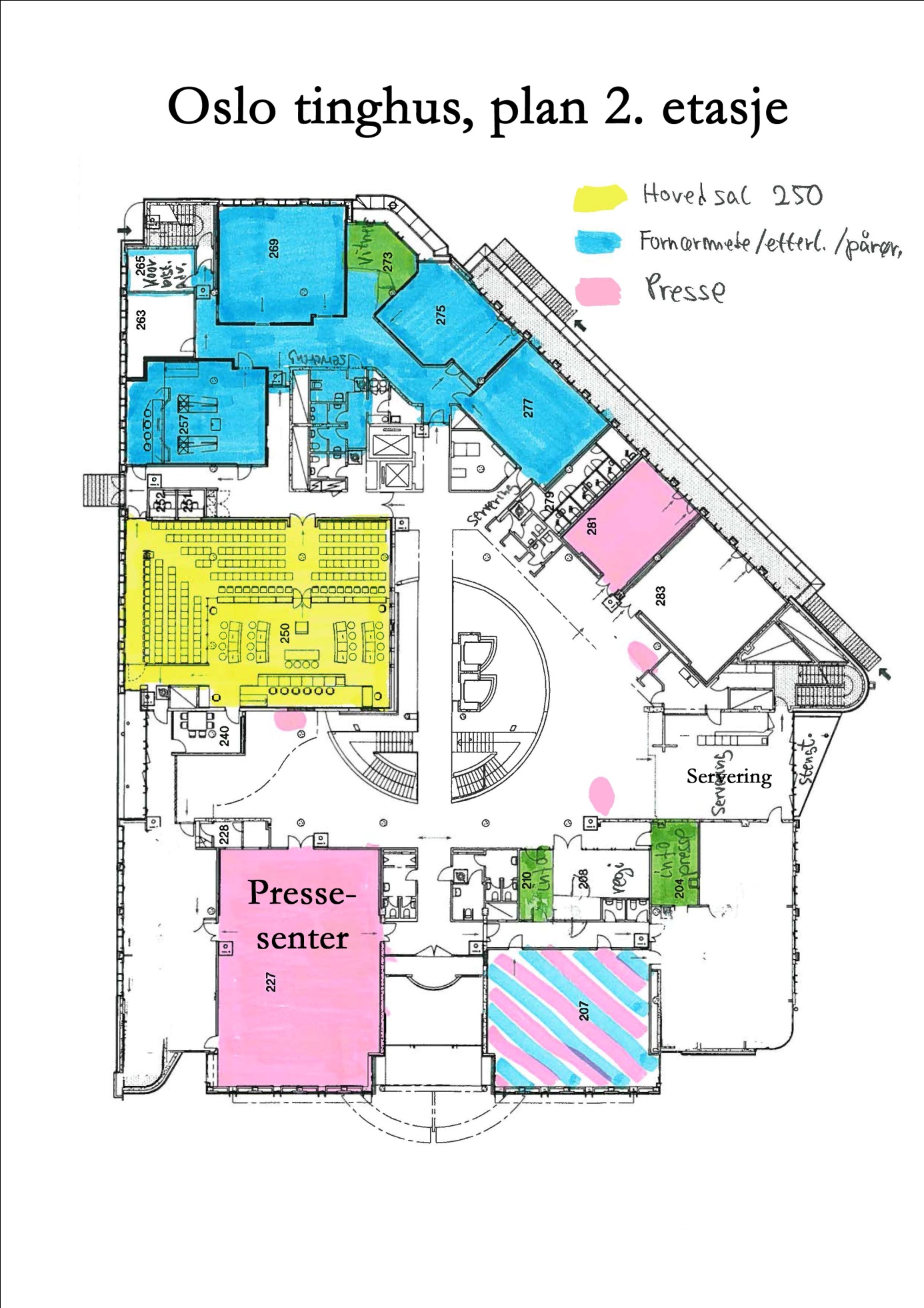 Vedlegg 4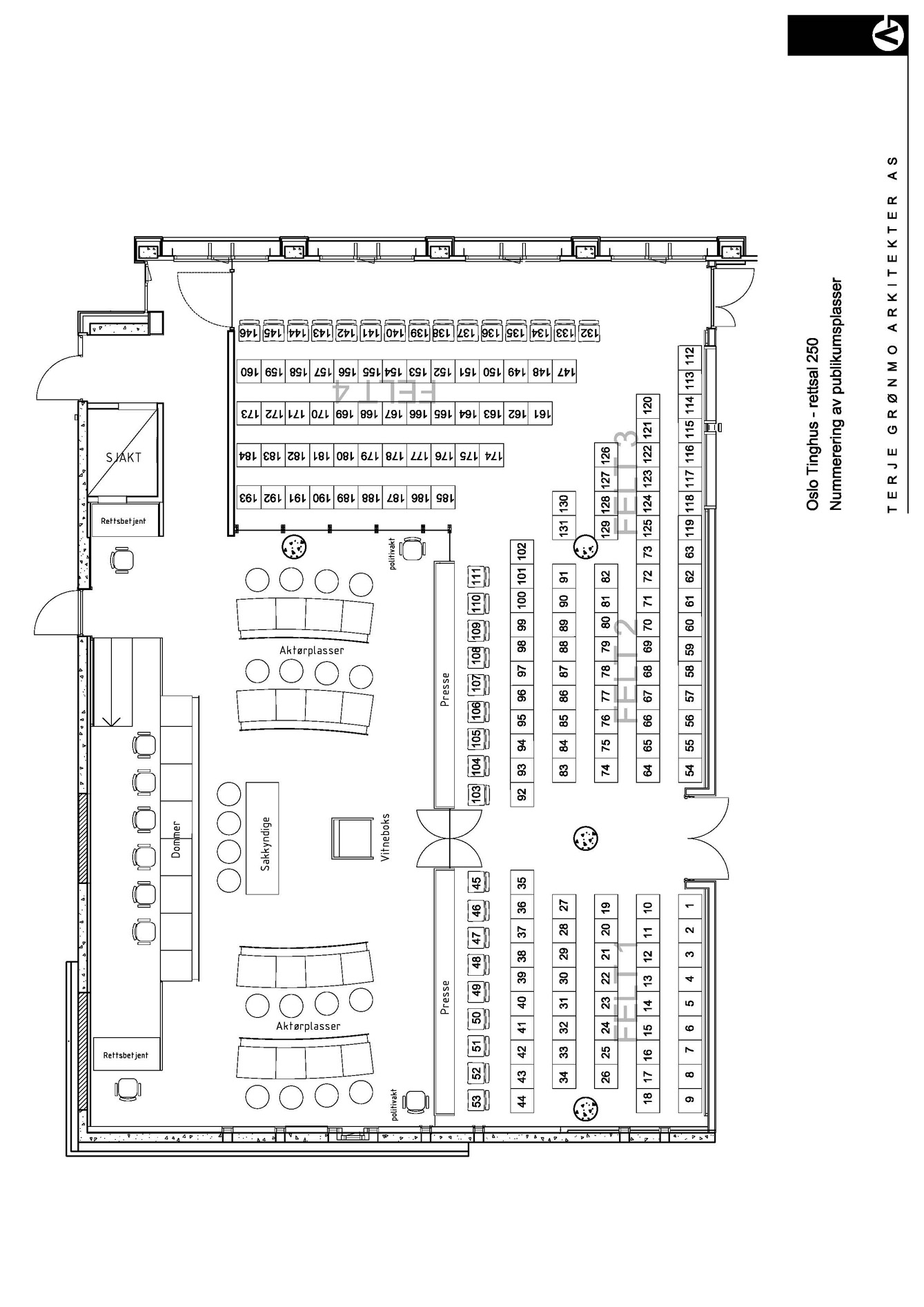 Vedlegg 5Fra NRK22. juli rettssaken – informasjon om TV og nett-TV poolNRK skal på oppdrag av Domstol Administrasjonen lage en fullkvalitets TV-produksjon av hele 22. juli rettssaken. Denne bildeproduksjonen skal direkteoverføres til diverse rettssaler og pressesentre i og utenfor Oslo Tinghus. Det gjøres også opptak til Riksarkivet. Produksjonen betales for det meste av Domstol Administrasjonen, blir i mye av tiden ikke tilgjengelig for overføring på TV, nett-TV og radio og går sin gang uavhengig av hva retten har tillat og ikke tillat av offentlig publisering.Retten tillater at noen deler av saken og TV-produksjonen kan overføres direkte eller litt forsinket i mediene. Det er ikke fullt ut avgjort hva mediene får sende, men vi anslår at ca 15 % av rettssaken åpnes opp for utsendelse. De dagene dette gjelder, betaler mediene ved NRK selv produksjonskostnadene. Dette gjelder også poolproduksjonen av de daglige pressekonferansene etter at retten er hevet og TV-bilder fra sal 250 når aktørene ankommer om morgenen. Pooldeltagere får rett til å vise bildene på egne plattformer og rett til etterbruk. Pooldeltagere har ikke rett til å distribuere bildene videre til samarbeidspartnere eller til å selge dem.NRK har laget priser for deltagelse i poolen med utgangspunkt i et selvkostprinsipp. Prisingen er basert på et antatt antall deltagere i ulike kategorier. Dersom antall pool-deltagere i kategori 2 og 3 blir vesentlig større enn NRKs beregning tilsier, vil prisen i disse kategoriene gå ned. Dersom antall deltagere her blir lavere enn beregnet dekker NRK underskuddet og prisene beholdes som angitt.Priser:NRK finner det i denne saken urimelig at alle deltagere i poolen betaler det samme uavhengig av mediehusets størrelse og dekningsområde. Vi har derfor delt de norske pooldeltagerne inn i tre kategorier med ulike prisnivåer. Det blir også en eller to priskategorier for internasjonale byråer og medier. Prisene gjelder full deltagelse i alle pooloverføringer for hele perioden på 10 uker fra og med 16.04. Av praktiske årsaker blir det altså en samlepris for alt.NRKs kontaktperson for påmelding fra Norge er:Gro Skjensvold, gro.skjensvold@nrk.no Telefon: 9572 0870(Internasjonale henvendelser: Marit Moi, marit.moi@nrk.no Telefon: +47 959 37 347)Frist for påmelding til pool-signalet er 10. april 2012.Tilgang og tekniske detaljer:Pooldeltagerne får tilgang til TV- signalet i Oslo Tinghus eller tilgang til aksesspunkt for live web streaming.Hele operasjonen vil være i HD/SDI, men SD/SDI vil være tilgjengelig for lokal distribusjon. TV-distribusjon vil være fra et punkt i  Tinghuset kalt "Vinkelrommet" og ved SNG parkering på Tullinløkka. Vinkelrommet har tilgang fra bakkeplan. Rettighetshavere må selv koble seg til disse stedene. HD/SDI er kun tilgjengelig i vinkelrommet.HD signal format: SMPTE292M, HDTV standard 1080i/50.
Aspect ratio: 16:9
Audio signal: Embedded mono internasjonal lyd på kanal 1, embedded mono engelsk guide lyd på kanal 2

SD signal format: SDTV standard 625i/50
Aspect ratio: 16:9
Audio signal: Embedded mono internasjonal lyd på kanal 1, embedded mono engelsk guide lyd på kanal 2En livestream med to H.264 profiler vil også være tilgjengelig for web formål.  En høykvalitet som er beregnet på å kunne bearbeides og en lavere kvalitet på ca 1,5 Mbit for direkte redistribusjon. Distribusjon skjer via Akamai, hvor det vil bli opprettet aksesspunkt. Dette punktet vil bli sikret med aksesskontroll slik at kun deltagere i poolen får tilgang. Vedlegg 6NTBscanpix har pool under rettsaken mot Andres Behring Breivik.Stillbilder:2 fotografer vil jobbe inne i rettsal 250 under de forutsetninger retten har åpnet for. -   Åpningen av hovedforhandlingene.-   Aktor og forsvarers innledninger. -   Prosedyrer. Åpning og innledninger vil i praksis trolig ta første dag. Bilder kommer til å sendes direkte fra rettsal 250 og ut til kundene. For å sikre en rask og solid leveranse vil 3 fotografer være øremerket til denne jobben. I tillegg kommer nødvendige backoffice-ressurser, til teksting, editering og organisering. Tilsvarende vil det også bli satt av ekstra fotografer som håndterer de avsluttende prosedyrene.NTBscanpix vil til enhver tid ha to fotografer i salen om vil dekke det som skjer før retten er satt, i pauser og etter at retten er hevet.Det tas også høyde for at det kan dukke opp flere pooler underveis i rettsaken. Eksisterende pool-reglementet er lagt til grunn for betaling; pool-bilde belastes med "bildepris".Alle nyhetskunder hos NTBscanpix vil få pool-bilder uten ekstra kostnad. Norske aviser som ikke er kunder kan henvende seg til NTBscanpix og få opprettet brukernavn/passord. De vil da kunne laste ned bildene selv og få 40% rabatt på vanlig bildepris.  Alle pool-bilder vil bli sendt til NTBscanpix' internasjonale samarbeidspartnere, AFP, AP, EPA og Reuters. Deres abonnenter vil igjen ha disse bildene innenfor abonnement. Utenlandske aviser som ikke har tilgang via AFP, AP, EPA eller Reuters, vil kunne få tilgang til bildene ved å henvende seg til NTBscanpix da til vanlig bildepris.Alle bilder skal krediteres: Fotograf / NTBscanpix POOL. Vedlegg 7Foto- og pool-ordningenPool-ordning fra Scanpix alle dager – alle 10 uker – som omfatter:Mens retten er satt:Stillbildefotografering under de delene av hovedforhandlingen hvor kringkasting tillates.  To fotografer fra Scanpix får fast plass i salen.Før retten er satt, i pauser og når retten blir hevet:Stillbildefotografering utført av to fotografer fra Scanpix. Før retten settes i uke 1 kan Scanpix også ha en video-fotograf for web som inngår i poolen. Denne kan filme før retten settes hver dag, og de første 15 minuttene av hovedforhandlingen på dag 1 (se under).Betingelser:Scanpix skal til enhver tid levere både nasjonalt og internasjonalt til selvkost-pris.************SÆRORDNING FOR UKE 1I tillegg blir det følgende særordninger i uke 1:Dag 1:Inntil 12 fotografer kan ta bilder før retten settes åpningsdagen, og etter at retten er satt de første 15 minuttene.  Dag 2 – 5:Inntil 10 fotografer kan ta bilder før retten settes. Ordningen gjelder altså ikke i pauser og etter at retten er hevet om ettermiddagen, men kun om morgenen. Den gjelder kun håndholdte og lydløse kameraer. Det er ikke tillatt å bruke blitz eller lyssetting. Det er heller ikke tillatt å bruke kabler for strømuttak eller live-sending. ****************Tingretten har i samråd med pressens organisasjoner satt opp en liste over hvilke medier som inngår i foto-ordningen, som følger på neste side.Tingretten vil vurdere om det enkelte andre dager i løpet av rettssaken vil åpnes for liknende særordning som i uke 1. Dette vil pressen bli orientert om fortløpende.  MEDIER SOM KAN FILME/ FOTOGRAFERE I SAL 250, 16. – 20. APRIL 16. april: 1. NRK 2. TV2 3. VG 4. Dagbladet 5. Aftenposten 6. ANB 7. Adresseavisen 8. Bergens Tidende 9. Drammens Tidende 10. AFP 11. AP 12. Reuters 13. CNN 17. april: 1. NRK 2. TV2 3. VG 4. Dagbladet 5. Aftenposten 6. Klassekampen 7. Dagsavisen 8. AFP 9. AP 10. Reuters 11. CNN 18. april: 1. NRK 2. TV2 3. VG 4. Dagbladet 5. Aftenposten 6. Stavanger Aftenblad 7. Fædrelandsvennen 8. Haugesunds avis 9. BBC 10. CNN 19. april: 1. NRK 2. TV2 3. Vårt land 4. Sunnmørsposten 5. Varden 6. Tønsberg Blad 7. Budstikka 8. Moss avis 9. Romerikes Blad 10. SKY 20. april: 1. NRK 2. TV2 3. RIngerikes Blad 4. Gudbrandsdølen Dagningen 5. Hamar Arbeiderblad 6. Oppland Arbeiderblad 7. Nordlys 8. Avisa Nordland 9. Trønderavisa 10. Al Jazeera NB:  Kun 1 fotograf per medium.  Ingen kabling eller livesending tillatt etter kl 08 30. Mens retten er satt:  Blitz og lyssetting ikke tillatt.  Kun stillegående kameraer  Vedlegg 8Fra Barneombudet Til landets redaktører. En oppfordring til pressen fra Barneombudets ekspertgruppe med overlevende fra Utøya. I dag har Barneombudets ekspertgruppe med overlevende etter Utøya vært samlet for fjerde gang. Et av temaene på dagens møte har vært pressens rolle i dekningen av den kommende rettsaken etter 22. juli Ekspertgruppa har forståelse for at det vil være stor interesse og massiv dekning av saken. De vil likevel komme med en oppfordring til alle landets redaktører og journalister om å ta spesielt hensyn til følgende punkter i intervjusituasjoner og dekning av saken. Intervjusituasjoner  Vurder om intervjuobjektet er i stand til å bli intervjuet  Vær med- menneskelig og tenk deg nøye om før du stiller spørsmål  Presenter deg som journalist og med en gang hvor du kommer fra  Ikke press barn og unge til intervju. La dem få tid til å vurdere henvendelsen – ta et nei for et nei, også etter at en intervjuavtale er inngått  Ikke del kontaktinformasjon med andre journalister uten godkjenning  Tilby sitatsjekk uoppfordret  Ikke oppsøk rammede uten å melde i fra først. Ta først kontakt via bistandsadvokat, mail eller sms Dekningen av saken  Vær spesielt varsom med bruk av bilder og tekster på første siden av avisen. Husk at ingen klarer å unngå å lese førstesiden  Vurder billedbruken og detaljerte beskrivelser i teksten. Vær bevist på at barn reagerer annerledes enn voksne  Vær forsiktig med å omtale de rammede som en gruppe. Alle er forskjellige og har ulike reaksjoner og meninger Litt bakgrunnsinformasjon om ekspertgruppa Barneombudet ekspertgruppe består av 9 overlevende etter terrorhandlingen på Utøya den 22. juli. Ekspertgruppa har blant annet diskutert hvordan skolen og helsetjenestene i lokalmiljøet har fulgt dem opp etter hendelsen. Diskusjonene har også handlet om medienes og bistandsadvokatenes roller. Ekspertgruppa har sitt siste møte i mai. Barneombudet vil etter det lage en ekspertrapport som vil være ferdig i midten av juni. Les mer om Barneombudets arbeid med ekspertgrupper her, http://www.barneombudet.no/eksperter/ Barneombudet mener at disse rådene er universelle og dermed kan følges i andre hendelser hvor barn er i fokus og hvor saken vekker stor medieinteresse. Ønsker du mer informasjon kan du kontakte presseansvarlig Kari Stenquist 97 74 43 69BILAG 9OSLO TINGRETTTilNorsk PresseforbundNorsk RedaktørforeningVår ref 11-188627MED-OTIR/05  - datert 09.03.2012Oslo statsadvokatembeter- Anders Behring Breivik- kringkasting av ogfotografering under hovedforhandlingenl. Søknader og saksbehandling:Norsk Presseforbund og Norsk Redaktørforening søkte 7. desember 2011 om unntak fra forbudet i domstolloven § 131 a under hovedforhandlingen i 22. juli-saken. Søknaden er inngitt på vegne av alle medier, og omfatter alle former for opptak og overføring, som stillbildefotografering og film- og lydopptak for radio, fjernsyn og nettdistribuert kringkasting. Det fremgår av søknaden at formålet er "å sikre at norsk allmennhet får best mulig innsyn og kontroll med domstolenes behandling av del som må kalles den groveste ”forbrytelse etter 2. verdenskrig".Domstoladministrasjoncn søkte 20. desember 2011 om å gjøre filmopptak av hele hovedforhandlingen for oppbevaring og forvaltning i passende arkivinstitusjon. Formålet er å skaffe historisk dokumentasjon for ettertiden.Søknaden fra Norsk Presseforbund og Norsk Redaktørforening ble diskutert på et møte itingretten 20. januar 2012. Tilstede i møtet var generalsekretærene i Norsk Presseforbund og Norsk Redaktørforening, aktorer, forsvarere, koordinerende bistandsadvokater og hovedforhandlingsdommerne.Tingretten satte frist til 10. februar 2012 for innsendelse av skriftlige merknader til begge søknadene.Retten har mottatt uttalelser fra aktorene, forsvarerne, bistandsadvokatene Grøndahl, Listerud, Nilsen, Elgesem og Stefanussen samt fra Nasjonal støttegruppe etter 22. juli, og supplerende bemerkninger fra Norsk Presseforbund og Norsk Redaktørforening.2. Lov- og forskriftsgrunnlagRammene for rettens vurdering følger av domstolloven § 131 a. Bestemmelsens første og annet ledd lyder slik:"Underforhandlingene i straffesaker er fotografering, filmopptak og opptak for radio eller fjernsyn forbudt. Det er også forbudt å fotografere eller gjøre opptak av den siktede eller domfelte på veg til eller fra rettsmøtet eller under opphold i den bygning hvor rettsmøtet holdes, om han ikke samtykker.Dersom særlige grunner taler for det, kan retten under hovedforhandlingen gjøre unntak fra forbudet når det ikke kan antas å ha uheldig virkning for behandlingen av saken og heller ikke andre hensyn taler avgjørende imot. Før tillatelse gis, skal partene ha anledning til å uttale seg."I Rt. 2003 side 593 (Valebrokk-kjennelsen) avsnitt 33 uttalte Høyesterett at formålet bak forbudet i domstolloven § 131 a første ledd første punktum er "gjennomføringen av en forsvarlig og rettferdig rettergang og å ivareta de implisertes personvern''.Forholdet mellom domstolloven § 131 a og EMK artikkel 6 om offentlighet og artikkel 10 om ytringsfrihet er omtalt i Rt. 2001 side 568, hvor det på side 571-572 vises til at;" ... offentlighetsprinsippet i konvensjonens artikkel 6 nr. 1 skal sikre den demokratiske kontroll med domstolene, ikke publikums informasjonskrav, og at prinsippet er ivaretatt gjennom bestemmelsene om åpne dører og referatfrihet, jf domstolsloven § 126 og § 131. Utvalget kan ikke se at forbudet i domstolsloven§' 131 a første ledd mot blant annet opptak for radiooverføring fra en forhandling i en strqffesak er i strid med retten til å motta og meddele opplysninger etter EMK artikkel JO. Det vises til at mediene ikke er utestengt fra, eller pålagt taushet om, forhandlingene. Kjæremålsutvalget kan ikke se at det er støtte i EMDs eller kommisjonens praksis for å tolke retten til ytringsfrihet slik at den gir rett til opptak for radio eller fjernsyn under forhandlinger i en straffesak. Avslutningsvis peker utvalget på at det i § 131 a annet ledd er åpnet adgang når særlige grunner taler for det, og etter å ha hørt partene, for retten til under hovedforhandlingen å gjøre unntak fra forbudet i første ledd."Av forarbeidene til § 131 a fremgår det at adgangen til å gjøre unntak fra forbudet mot fotografering, filmopptak og opptak for radio eller fjernsyn "ikkje bør tolkast for snevert", jf. Innst.O. nr. 27 (1980-81) s. 41. Videre står det i Innstilling om rettergangsmåten i straffesaker fra Straffeprosesslovkomiteen s. 379 at det "ikke [kan] være avgjørende om partene selv ønsker en slik form for publisitet, og retten bør derfor kunne nekte å dispensere fra forbudet uten hensyn til om partene samtykker i opptaket". Videre står det på samme side at det er viktig at "man ved opptakene tilstreber objektivitet".l medhold av domstolsloven § 131 a tredje ledd er det fastsatt utfyllende forskrift om fotografering, filmopptak og opptak for radio eller fjernsyn under hovedforhandling i straffesak (forskriften). I henhold til forskriften§ 3 første ledd bokstav b kan retten tillate fotografering eller opptak under hovedforhandlingen i saker som har "betydelig offentlig interesse". Av bestemmelsens annet ledd fremgår det at tillatelse blant annet skal nektes når fotograferingen eller opptaket "antas å få uheldig virkning for behandling av saken" og når det "av andre grunner vil medføre en urimelig belastning for tiltalte, hans nærmeste eller for andre berørte som deltar i saken.''3. Søknaden fra Norsk Redaktørforening og Norsk Presseforbund3.1 InnledningRetten legger til grunn at kravet i domstolloven § 131 a annet ledd om særlige grunner er oppfylt, slik at retten i utgangspunktet har adgang til å gjøre unntak fra bestemmelsens første ledd. Det vises til sakens he!t spesielle og alvorlige karakter, og den betydelige offentlige interesse som følger av dette.Retten bemerker videre at Oslo tingrett vil overføre film- og lydopptak fra hele hovedforhandlingen til blant annet 17 rettssaler rundt i landet hvor skadete og etterlatte med bistandsadvokater skal kunne følge forhandlingene. NRK er engasjert til å forestå denneoverføringen, og det er disse signalene pressen primært har søkt om å få kringkaste. Ved å benytte NRKs opptak, vil hovedforhandlingen ikke forstyrres utover de forstyrrelser denne overføringen uansett vil innebære.Spørsmålet er om andre hensyn på avgjørende måte taler mot å gjøre unntak fra forbudet i § 131 a.3.2 Søknaden om filmopptak og opptak for radio eller fjernsynRetten vil først behandle søknaden om filmopptak og opptak for radio eller fjernsyn, herunder nettdistribuert kringkasting.Retten mener det ikke kan gis en generell tillatelse til å overføre lyd og bilde fra hele hovedforhandlingen, verken i form av direkte eller redigert sending. Norsk Presseforbund og Norsk Redaktørforening gir i søknaden selv uttrykk for at det under enkelte deler av hovedforhandlingen kan være aktuelt å nekte lyd- og billedopptak, for eksempel i forhold til fornærmede og etterlatte som ikke ønsker denne form for medieeksponering. Tiltaltes forsvarer har på den annen side i en e-post 11. februar 2012 uttalt at "[s]iktede ønsker mest mulig åpenhet rundt hovedforhandlingen, og ønsker at retten i så liten grad som mulig legger restriksjoner på hva som tillates tv-overført."Retten legger til grunn at deler av bevisførselen vil bestå av videofremvisning og gjennomgang av lyd logger og obduksjonsrapporter med særdeles sterkt innhold. Det må videre antas at det også vil bli gitt dramatiske og dypt personlige beretninger fra 22. juli 2011. Senter for Krisepsykologi AS, som har fått i oppdrag fra Helsedirektoratet å gi råd om de berørtes forhold til rettssaken, har i sin faglige vurdering konkludert med at barn under 16 år ikke bør være til stede under hovedforhandlingen. Senteret har også frarådet at unge mellom 16 og 18 år er til stede, i hvert fall uten at de er sammen med sine foreldre. Dersom hele hovedforhandlingen kringkastes, vil mange barn og unge likevel kunne bli eksponert for bevisførselen, også på tidspunkter foreldrene ikke er til stede. Retten legger til grunn at en slik eksponering vil kunne gi psykisk reaksjoner, og for noen også kunne være direkte skadelig. En kringkasting av bevisførselen vil dessuten kunne oppleves som en stor ekstrabelastning for fornærmede og etterlatte.Tingretten har ennå ikke mottatt bevisoppgave, men antar at hovedforhandlingen grovt kan deles inn i følgende deler: (l) Åpning av forhandlingen med opplesning av tiltalebeslutningen, (2) aktors og forsvarers innledninger, (3) tiltaltes forklaring med gjennomgang av rekonstruksjoner, (4) fornærmedes forklaringer med gjennomgang av skriftlige bevis, (5) profesjonelle vitners forklaringer med gjennomgang av bilder, rekonstruksjoner og skriftlige bevis (6) de rettsoppnevnte sakkyndiges forklaringer, (7) sluttprosedyrer fra aktor og forsvarer med adgang til avsluttende bemerkninger fra fornærmede og tiltalte. I tillegg kommer (8) domsavsigelsen. Retten vill i det følgende knytte drøftelsen til disse ulike delene av hovedforhandlingen.(l) Åpningen av hovedforhandlingen med opplesning av tiltalebeslutningen:Denne delen omfatter rettens leders presentasjon av dommerne, partene og prosessfullmektigene samt aktors opplesning av tiltalebeslutningen. Bortsett fra bistandsadvokat Nilsen og Nasjonal støttegruppe etter 22. juli, som har motsatt seg ethvert unntak fra § 131 a første ledd, har det ikke fremkommet innsigelser mot at film- og lydopptak fra denne delen av hovedforhandlingen sendes direkte eller som redigerte opptak.Tiltalebeslutningen inneholder navn på drepte og skadete som vil bli kringkastet under opplesning av tiltalebeslutningen. Disse navnene er imidlertid allerede i stor grad offentlig kjent. Flere nettaviser har sider med navn og bilder av de drepte, og tiltalebeslutningen ble offentliggjort 7. mars 2012 i usladdet fonn. Pressen har gjennom sin adgang til å referere fra hovedforhandlingen uansett adgang til å viderebringe navnene.Retten kan ikke se at det foreligger avgjørende hensyn mot å tillate kringkasting fra denne delen av hovedforhandlingen. Det gis derfor tillatelse til sending av lyd og bilder under åpningen av hovedforhandlingen med opplesning av tiltalebeslutningen. Rettens tillatelse gjelder også avgivelse av tiltaltes personalia og tiltaltes svar på om han erkjenner straffskyld.(2) Aktor og forsvarers innledninger:Det har, med unntak av advokat Nilsens og Nasjonal støttegruppe etter 22. julis generelle innvendinger, ikke fremkommet innsigelser mot kringkasting fra disse delene av hovedforhandlingen. Både påtalemyndigheten og flere bistandsadvokater har imidlertid forutsatt at en eventuell tillatelse ikke kan omfatte forhold som måtte fremstå som direkte støtende eller svært personlig.Retten kan i utgangspunktet ikke se at kringkasting av aktors innledende redegjørelse for selve hendelsesforløpet vil ha uheldige virkninger for gjennomføringen av hovedforhandlingen, eller at andre hensyn taler avgjørende imot å gi slik tillatelse. I den grad det også vil bli ført bevis under aktors innledningsforedrag, f.eks. fremvisning av videoopptak eller avspilling av lydlogger, omfatter rettens tillatelse ikke denne bevisførselen med mindre noe annet blir bestemt. Det vil for eksempel kunne være aktuelt å tillate deler av videoopptak vist med lyd og bilde, mens deler av det vil måtte begrenses ti! lyd. Retten vil komme tilbake til dette etter at bevisoppgaven foreligger.Med ovenfor nevnte begrensning gis det tillatelse til kringkasting av aktors og forsvarers innledninger.(3) Tiltaltes forklaring med gjennomgang av rekonstruksjoner:Denne delen av hovedforhandlingen knytter det seg særlig stor offentlig interesse til, noe som taler for at allmennheten gis mulighet til det forsterkede innsyn som gis gjennom direkte formidling ved sending av lyd og bilder. Tiltalte selv ønsker at hans forklaring kringkastes, og hans forsvarer anførte i møtet 20. januar 2012 at åpenhet var særlig viktig i forhold til denne delen av hovedforhandlingen.Både aktor og samtlige bistandsadvokater som har uttalt seg, er imot at tillatelse gis. I møtet 20. januar ble det anført at det er etisk betenkelig å kringkaste forklaringen fra en tiltalt som to av de sakkyndige mener lider av paranoid schizofreni. Det er videre vist til at tiltalte under sin forklaring ikke bør få en talerstol for sitt budskap, og at kringkasting av hans forklaring vil virke støtende og traumatiserende på de fornærmede og etterlatte. Det er også fremholdt at forklaring for "åpent kamera" kan påvirke innholdet i forklaringen.Retten mener det er en reell fare for at tiltaltes forklaring vil bli påvirket av om den blir kringkastet i direkte eller redigerte sendinger. En forklaring for "åpent kamera" vil kunne bidra til å dreie fokus bort fra de handlingene han er tiltalt for og mot hans ideologiske/politiske budskap. En slik dreining vil igjen gå ut over opplysningen av de spørsmålene retten skal ta stilling til. Retten bemerker i forlengelsen av dette at det er i dårlig samsvar med straffesakens formål å kringkaste forklaringen fra en tiltalt hvis uttalte motiv med de påtalte handlinger nettopp skal ha vært å skape publisitet om sitt budskap.Retten legger videre til grunn at kringkasting av tiltaltes forklaring kan medføre en urimelig belastning for de fornærmede og etterlatte. Retten har fått opplyst at flere av dem vil unnlate å være tilstede i retten den første uken for å slippe å høre hans forklaring. Dersom tillatelse gis, vil forklaringen etter all sannsynlighet dominere nyhetsbildet i radio og tjernsyn de aktuelle dagene. Det vil i denne perioden være vanskelig å unngå å bli eksponert for tiltaltes autentiske forklaring. Også senere vil deler av forklaringen kunne bli kringkastet i ulike sammenhenger, muligens i mange år fremover. for en del fornærmede og etterlatte vil dette kunne innebære en vedvarende usikkerhet med gjentatt eksponering og følgelig en stor ekstrabelastning.Som det vil fremgå nedenfor, mener retten at heller ikke de fornærmedes forklaringer bør tillates kringkastet. En kringkasting av tiltaltes forklaring vil derfor kunne forrykke balansen og følgelig objektiviteten i overføringen samlet sett. Dette taler for å behandle de "private" aktørene likt.På denne bakgrunn finner retten at en kringkasting, både direkte og i redigert form, av tiltaltes forklaring vil ha uheldig virkning for behandlingen av saken, og at hensynet til fornærmede og etterlate taler avgjørende imot. Det gis derfor ikke tillatelse til film- elter lydopptak under denne delen av hovedforhandlingen. Dette gjelder også tiltaltes eventuelle sluttbemerkninger før saken tas opp til doms.(4) De fornærmedes forklaringer med gjennomgang av skriniige bevis:Da retten ikke har mottatt bevisoppgave i saken, har den ikke oversikt over hvilke vitner som skal forklare seg. Retten legger imidletiid til grunn at personer som ble skadet i Regjeringskvartalet og på Utøya kommer til å avgi forklaring. Pressens søknad gjelder bare i forhold til de fornærmede som samtykker. De bistandsadvokater som har uttalt seg, har tatt til orde for at ingen av de fornærmedes forklaringer bør kringkastes. Det er anført at det er vanskelig på forhånd å vurdere konsekvensene av et samtykke. Kringkasting av forklaringene kan gi reaksjoner i ettertid, og de bør uansett skjermes for å ta den avgjørelsen. Retten legger til grunn at en kringkasting av forklaringene vil innebære en ekstrabelastning for mange fornærmede, hvorav de fleste er unge mennesker. Det å vitne i en stor rettssal med tiltalte, presse, tilhørere og en rekke profesjonelle aktører tilstede, er i seg selv en påkjenning. I en sak med så stor medieinteresse er det vanskelig å forstå rekkevidden av et samtykke. Noen vil kunne angre på at de samtykket, kanskje avhengig av hvordan de mestrer situasjonen i retten, noe det på forhånd kan være vanskelig å forutsi.Retten ser heller ikke bort fra at enkelte vil kunne oppleve et press fra ulikt hold om å avgi forklaring "for åpent kamera". Ingen av bistandsadvokatene har opplyst at deres klienter selv ønsker sine forklaringer kringkastet. Også for andre fornærmede og etterlatte vil kringkasting av fornærmedes autentiske forklaringer i ulike sammenhenger, kunne være opprivende.Retten mener på denne bakgrunn at en kringkasting, både direkte og i redigert form, vil være en urimelig belastning for de fornærmede og etterlatte. Det gis derfor ikke tillatelse til film eller lydopptak av deres forklaringer.(5) Andre vitneforklaringer - "profesjonelle vitner" og øvrig bevisførsel:Før bevisoppgaven foreligger har retten ikke detaljert kjennskap til hvilke øvrige vitner som skal forklare seg, eller hva de skal forklare seg om. Det samme gjelder den øvrige bevisførsel. I forhold til disse delene av hovedforhandlingen må retten derfor avvente bevisoppgaven før den kan ta stilling til hvilke deler det eventuelt kan gis tillatelse til å kringkaste, for eksempel politivitners forklaringer. Retten vil ikke tillate kringkasting av obdusentenes forklaringer med gjennomgang av obduksjonsrapporter og annet tilhørende bevismateriale.(6) De rettsoppnevnte sakkyndiges forklaringer:Spørsmålet om siktede er psykotisk, jf. straffeloven§ 44, har etter avgivelsen av den første sakkyndigrapporten fått stor oppmerksomhet i media. Retten antar derfor at det vil knytte seg betydelig allmenn interesse til de sakkyndiges forklaringer. I sine forklaringer vil de sakkyndige gå inne på personlige forhold ved tiltalte, herunder hans familiebakgrunn, begrunne eventuelle medisinske diagnoser og konkludere i forhold til blant annet spørsmålet om tiltalte var psykotisk på gjerningstidspunktet. Aktor anførte i møtet 20. januar 2012 at de sakkyndiges forklaring ikke burde kringkastes av hensyn til personvernet.Spørsmålet om film og lydopptak er forelagt for de fire sakkyndige i tråd med Dommerforeningens anbefalinger fra 2006. Ingen av dem har motforestillinger mot dette for egen del, men presiserer samtidig at hensynet til tiltaltes og hans families personvern vil kunne foranledige lukking av dørene eller referatforbud under deler av de sakkyndiges forklaringer.Retten legger til grunn at kringkasting av de sakkyndiges forklaringer ikke vil påvirke innholdet i forklaringene. Retten legger videre til grunn at de rettsoppnevnt sakkyndige i det alt vesentlige vil forklare seg for åpne dører, og at det i liten grad vil være referatforbt1d under deres forklaringer. I møter med aktorer, forsvarere og koordinerende bistandsadvokater har det så langt ikke fremkommet opplysninger om at det vil bli fremsatt begjæring om lukkede dører eller referatforbud under de sakkyndiges forklaringer. Disse forhold taler for å tillate kringkasting av de sakkyndiges forklaringer.Retten vil likevel vente med å ta endelig stilling til denne delen av søknaden til under hovedforhandlingen. Dette fordi avveiningen meHom den betydelige offentlige interessen som knytter seg til tilregnelighetsspørsmålet på den ene side og personvernhensyn på den annen side, vil kunne påvirkes av konklusjonen i de nye sakkyndiges erklæring. Denne vil først foreligge kort tid før hovedforhandlingen. Retten ser heller ikke bort fra at bevisførselen for øvrig vil kunne få betydning for vurderingen. (7) Avsluttende prosedyrer:Retten mener de avsluttende prosedyrene langt på vei står i samme stilling som aktors og forsvarers innledningsforedrag. Prosedyrene vil imidlertid ikke inneholde bevisførsel, og disse tillates kringkastet i sin helhet.Tillatelsen omfatter ikke de fornærmedes og tiltaltes eventuelle avsluttende bemerkninger før saken tas opp til doms.(8) Domsavsigelse:Forbudet i domstolloven § 131 a første ledd gjelder "under forhandlingene i straffesaker". Det er antatt at forbudet ikke gjelder selve domsavsigelsen. Retten mener uansett det bør være adgang til å kringkaste film- og lydopptak fra domsavsigelsen. For å unngå at opptak virker forstyrrende på opplesning av dommen, forutsetter retten at pressen benytter NRKs opptak også ved kringkasting av domsavsigelsen.3.3 Søknaden om å fotografere/ta stillbilderRetten går så over til å behandle søknaden om å fotografere/ta stillbilder.Norsk Presseforbund og Norsk Redaktørforening har søkt om generell tillatelse til stillbildefotografering under hovedforhandlingen. Søknaden omfatter ikke fotografering av de fornærmede som ikke samtykker til fotografering.Retten mener stillbildefotografering bør tillates under de delene av hovedforhandlingen hvor kringkasting av film- og lydopptak tillates, og at det i utgangspunktet er forbudt under de delene hvor kringkasting av film- og lydopptak er forbudt. Mange av de hensyn retten har redegjort for ovenfor, gjør seg også gjeldene i forhold til stillbilder. Retten vil komme tilbake til fotografering under profesjonelle vitners forklaringer når endelig bevisoppgave foreligger. Det vil ikke bli gitt tillatelse til å avfotografere sensitivt skriftlig bevismateriale vist på storskjerm, som for eksempel legeerklæringer og obduksjonsrapporter.Stillbildefotograferingen må ikke forstyrre forhandlingene. Hver avis kan derfor ikke ha sin egen fotograf. Det må derfor etableres en pool-ordning, hvor to fotografer får ta bilder fra forhåndsbestemte posisjoner i rettssalen. Oslo tingrett vil fastsette posisjonene i samråd med representanter for pressen. Pool-ordningen må pressen selv organisere.Norsk Presseforbund og Norsk Redaktørforening har videre søkt om tillatelse til at akkrediterte medier eller en mediepool tar stillbildefotografier og lyd- og videoopptak de første 15 minuttene etter at retten er satt på åpningsdagen. Videre søkes det om at en mediepool gis tillatelse til å ta stillbildefotografier og lyd- og videoopptak de første fem minuttene etter at retten er satt under hele rettssaken.Retten viser til punkt 3.2 overfor så vidt gjelder lyd- og videoopptak, som innebærer slik tillatelse de første 15 minuttene åpningsdagen, men da ved bruk av NRKs opptak. Når det gjelder stillbildefotografier, mener retten det bør være en noe videre adgang til å fotografere de første 15 minuttene av åpningsdagen enn det som fremgår ovenfor om fotografering fra to faste punkter. Retten mener likevel fotograferingen må kanaliseres gjennom en mediepool for å begrense antall kameraer. Oslo tingrett vil i samråd med representanter for pressen fastsette hvor mange fotografer som skal tillates og hvor i rettssalen fotografene kan stå. Det gis videre tillatelse på samme vilkår til å fotografere i inntil fem minutter under rettens åpning de påfølgende rettsdagene. Fotograferingen må opphøre når tiltalte, fornærmede og eventuelt andre ikke-profesjonelle vitner skal innta vitneboksen. Retten gjør oppmerksom på at denne av tillatelsen vil bli vurdert fortløpende, og være avhengig av hvordan fotograferingen påvirker åpningen av rettsdagene.3.4 Begrensninger og vilkårOm, og i hvilket omfang, NRKs opptak vil vise publikum i salen er retten ikke kjent med. Slik kameraene er plassert vil det være mulig <l filme publikum. I søknaden har Norsk Presseforbund og Norsk Redaktørforening opplyst at det ikke søkes om tillatelse til å fotografere eller filme publikumsplasser som er avsatt for fornærmede og etterlatte i salen. Retten legger til grunn at også andre blant publikum, herunder ledsagere og familiene til de berørte, kan ha ønsker om ikke å bli fotografert. Noen grunn til å tillate filmopptak eller stillbilder av publikum kan retten ikke se foreligger. For de delene av hovedforhandlingen hvor filmopptak eller stillbilder tillates, omfatter tillatelsen derfor ikke filmopptak eller stillbilder av publikum. Det vil bli lagt ut kart i hovedrettssalen der sonen med publikumsplasser er markert. Begrensningen vil også gjelde i andre saler i den grad pressen tillates å være til stede der.For å sikre etterlevelse av begrensningene i tillatelsen, eksempelvis i forhold til en eventuell bevisførsel under aktors innledningsforedrag, må det legges inn en forsinkelse i sendingen. Også av hensyn til pressens håndheving av sin "Vær varsom-plakat", er det nødvendig å legge inn en slik forsinkclse. Forsinkelsens lengde vil settes i samråd med NRK, jf. forskriften§ 4.I den grad det blir besluttet å lukke dørene eller nedlegge referatforbud i medhold av domstolsloven§§ 125 flg. under de delene av hovedforhandlingen som omfattes av denne tillatelsen, vil fotografering og kringkasting ikke kunne gjennomføres.Det følger av forskriften § 5 at tillatelsen til fotografering, filmopptak og opptak for radio eller fjernsyn kan trekkes tilbake på ethvert tidspunkt.Domstolloven § 131 a regulerer pressens adgang til å ta bilder eller filme under forhandlingene. Retten vil ved bruk av klubben på en tydelig måte markere når forhandlingene pågår og når det er pause. Bare dersom tiltalte samtykker vil det være adgang til å fotografere og filme ham på vei til eller fra rettsmøtet, eller under hans opphold i tinghuset, jf. domstolloven § 131 a første ledd annet punktum.Retten støtter Norsk Presseforbunds og Norsk Redaktørforenings plan om å utpeke tre talspcrsoner som kan uttale seg om presserelaterte spørsmål under hovedforhandlingen.3.5 SanksjonerDet følger av domstolsloven § 198 tredje ledd at overtredelse av § 131 a, herunder overtredelse av rammene i tillatelsen til å fotografere og gjøre filmopptak og opptak for radio eller fjernsyn, er straffbart og kan bøtelegges.Ved eventuelle overtredelser vil også akkrediteringen til journalistene tilknyttet de medier som publiserer fotografier eller kringkaster opptak i strid med rettens tillatelse, kunne inndras.4. Domstoladministrasjoncns søknadDomstolsadministrasjonens søknad gjelder filmopptak for historisk oppbevaring. Det har ikke fremkommet innsigelser mot dette.Retten gir tillatelse til at NRKs filmopptak gjøres tilgjengelig for Domstolsadministrasjonen for avlevering til Riksarkivet.To av bistandsadvokatene har videreformidlet klienters bekymring for hvordan opptakene under denne tillatelsen kan bli brukt i fremtiden. Domstolsadministrasjonen har opplyst at den ikke har noen intensjon om å publisere opptaket fra saken. Opptaket vil ikke bli oppbevart i Domstolsadministrasjonen, men avlevert til Riksarkivet med anmodning om at det inngås en avtale om at opptaket klausuleres i 25 år.Likelydende brev er sendt til Norsk Presseforbund, Norsk Redaktørforening, partene og bistandsadvokatene.Oslo tingrettWenche Elizabeth. ArntzentingrettsdommerDomstol: Oslo tingrett Oslo tingrett Rettsmøtetype: Hovedforhandling Saksnr: 11-188627MED-OTIR/05 Sakstype: Sak med strafferamme over 6 år Saken gjelder: Straffeloven § 147a mv Parter: Oslo statsadvokatembeter, 0030 – Anders Behring Breivik, 2450 Advokater: Inga Bejer Engh; Svein Holden – Geir Lippestad; Odd Ivar Aursnes Grøn; Tord Eskild Kvinge Jordet; Vibeke Hein Bæra Bistandsadvokater:Rettens formann: Tre koordinerende bistandsadvokater.Mette Yvonne Larsen, Frode Elgesem, Siv Hallgren.Det er 162 bistandsadvokater, for vel 770 fornærmede og etterlatte. Arntzen, Wenche Elizabeth Start- sluttdato: 16.04.2012 - 22.06.2012  (Kl. 0900-1600) Poolpriser:Mediekategorier: 1. Nasjonale   2. Regionale  3. Lokale  NRK  Bergens Tidende  Verdalingen TV 2  Adresseavisa Romsdals Budstikke. Aftenposten  Stavanger Aftenblad Etc. VG Fevennen    Dagbladet Etc. Deltagerpris, NOK eks mva            60 000                     30 000                 15 000 